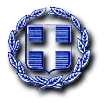 ΕΛΛΗΝΙΚΗ ΔΗΜΟΚΡΑΤΙΑΠΕΡΙΦΕΡΕΙΑ ΚΡΗΤΗΣΠΕΡΙΦΕΡΕΙΑΚΗ ΕΝΟΤΗΤΑ ΧΑΝΙΩΝ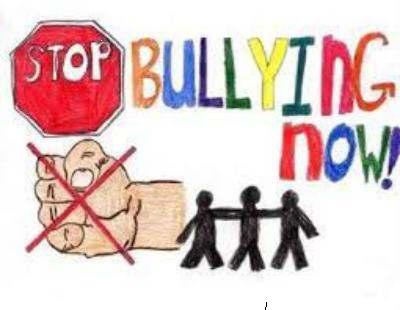 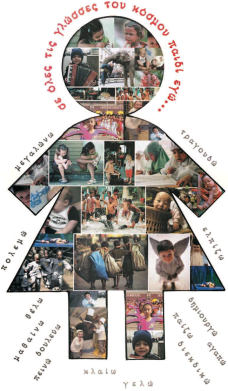 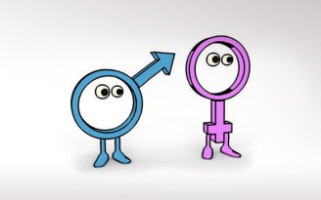 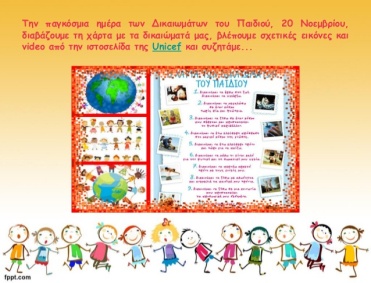    Κύκλος Διαλέξεων και Συζητήσεωνμε τίτλο: «ΜΕΣΑ ΚΑΙ ΕΞΩ ΑΠΟ ΤΗΝ ΤΑΞΗ: ΠΡΟΒΛΗΜΑΤΑ & ΣΥΓΚΡΟΥΣΕΙΣ»Τρίτη 6 Μαρτίου 2018 ΠΝΕΥΜΑΤΙΚΟ ΚΕΝΤΡΟ ΧΑΝΙΩΝΠΡΟΣΚΛΗΣΗ Η Περιφερειακή Ενότητα Χανίων, σε συνεργασία με τις Διευθύνσεις Πρωτοβάθμιας και Δευτεροβάθμιας Εκπαίδευσης Ν. Χανίων, τα Γραφεία Σχολικών Συμβούλων της Πρωτοβάθμιας και Δευτεροβάθμιας Εκπαίδευσης Ν. Χανίων, και ο Συμβουλευτικός Σταθμός Νέων Χανίων, σας καλεί στην ημερίδα που διοργανώνει με αφορμή την Παγκόσμια Ημέρα κατά της Βίας στα Σχολεία και με τίτλο: “Παρουσίαση & σύνδεση των κοινωνικών δομών της Π.Ε. Χανίων  ως υποστηρικτές στην πρόληψη και  αντιμετώπιση του σχολικού εκφοβισμού”την Τρίτη 6 Μαρτίου 2018, από τις 10:00 έως τις 14:00, στο Πνευματικό Κέντρο Χανίων. Ο Αντιπεριφερειάρχης Χανίων       Απόστολος Βουλγαράκης ΠΡΟΓΡΑΜΜΑ ΗΜΕΡΙΔΑΣ10:00 – 10:15	Χαιρετισμοί διοργανωτών 10: 15–10:30	Όψεις και εκφάνσεις του εκφοβισμού στη σύγχρονη εποχή. Διερεύνηση και χαρτογράφηση του φαινομένου στο χώρο της εκπαίδευσης. Εισηγήτρια: Αθηνά Ντούλια, Σχολική Σύμβουλος 1ης Περιφέρειας Ν. Χανίων10:30 – 10:45	Ο ρόλος της Διεύθυνσης του σχολείου στην Πρόληψη και Διαχείριση φαινομένων Bulling 	Εισηγήτρια: Μαργαρίτα Γερούκη, Σχολική Σύμβουλος 4ης Περιφέρειας Ν. Χανίων10:45 – 11:00 	Όταν τα παιδία……………δεν παίζει. Προσεγγίζοντας το θέμα του σχολικού εκφοβισμού	Εισηγήτρια: Σοφία Λογαρίδου, Υπαστυνόμος Α΄, Γραφείο Ανηλίκων Υποδ/νσης Ασφαλείας Χανίων 11:00 – 11.45	Εταιρεία Προστασίας Ανηλίκων Χανίων: Ρόλος, Δράσεις και Συνεργασία 	Εισηγητής: Γιώργος Γώγουλος, Σχολικός Σύμβουλος Πληροφορικής Δυτικής Κρήτης11:45 – 12:00	Διάλειμμα12:00 – 12.15	Οι θετικές σχέσεις στο σχολείο, κρατούν μακριά το Bulling 	Εισηγητής: Μανόλης Πρωτοπαπαδάκης, Υπεύθυνος Συμβουλευτικού Σταθμού Νέων 12:15 – 12.45	Καλές Πρακτικές & Δράσεις του ΚΕ.Δ.Δ.Υ. Χανίων για την πρόληψη και αντιμετώπιση του φαινομένου του σχολικού Εκφοβισμού  Εισηγήτριες:   α) Ελένη Καλλιονάκη, Μ.S.c. Κλινική Ψυχολόγος, ΚΕ.Δ.Δ.Υ. Χανίων   β) Ζαχαρένια Μαυράκη, Μ.S.c. Κλινική Ψυχολόγος,     ΚΕ.Δ.Δ.Υ. Χανίων  γ) Μαρία Πολάκη,  Μ.S.c. Σχολική Ψυχολόγος, ΚΕ.Δ.Δ.Υ. Χανίων12:45 – 13:00	Παρουσίαση της δομής του ΚΕΘΕΑ ΑΡΙΑΔΝΗ – Συμβουλευτική Μονάδα Χανίων	Εισηγητής: Γιώργος Γαβριλάκης, Υπεύθυνος της Συμβουλευτικής Μονάδας Χανίων του ΚΕΘΕΑ ΑΡΙΑΔΝΗ13.00 -13: 15	Το σχολείο σε Εκφοβισμό 	Εισηγήτρια: Ελένη Κουράκη, Ψυχολόγος, Στέλεχος Κέντρου Πρόληψης13:15 – 13.30  	Δράσεις Πρόληψης από το Χαμόγελο του Παιδιού 	Εισηγήτρια: Μάνια Τσίλλη, Ψυχολόγος στο Χαμόγελο του Παιδιού13: 30 – 14: 00      	Συζήτηση – Ερωτήσεις Συντονισμός εκδήλωσης: Κατερίνα Ζομπανάκη, Προϊσταμένη Δια Βίου Μάθησης, Παιδείας και Απασχόλησης της Π.Ε. Χανίων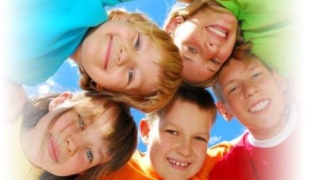 